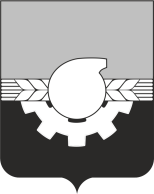 АДМИНИСТРАЦИЯ ГОРОДА КЕМЕРОВОПОСТАНОВЛЕНИЕот 19.12.2023 № 4098Об утверждении программы профилактики рисков причинения вреда (ущерба) охраняемым законом ценностям при осуществлении муниципального земельного контроля на территории города Кемерово на 2024 годВ соответствии с Федеральным законом от 31.07.2020 № 248-ФЗ 
«О государственном контроле (надзоре) и муниципальном контроле 
в Российской Федерации», постановлением Правительства Российской Федерации от 25.06.2021 № 990 «Об утверждении Правил разработки 
и утверждения контрольными (надзорными) органами программы профилактики рисков причинения вреда (ущерба) охраняемым законом ценностям»1.Утвердить программу профилактики рисков причинения вреда (ущерба) охраняемым законом ценностям при осуществлении муниципального земельного контроля на территории города Кемерово на 2024 год согласно приложению к настоящему постановлению.2. Комитету по работе со средствами массовой информации администрации города Кемерово обеспечить официальное опубликование настоящего постановления.3. Контроль за исполнением настоящего постановления возложить 
на первого заместителя Главы города Мельника В.П.Глава города                                                                                         Д.В. АнисимовПРИЛОЖЕНИЕ     к постановлению администрациигорода Кемерово    от 19.12.2023 №4098ПРОГРАММАпрофилактики рисков причинения вреда (ущерба) охраняемым законом ценностям при осуществлении муниципального земельного контроляна 2024 годНастоящая программа профилактики рисков причинения вреда (ущерба) охраняемым законом ценностям при осуществлении муниципального земельного контроля (далее – Программа профилактики) устанавливает порядок проведения профилактических мероприятий, направленных на предупреждение причинения вреда (ущерба) охраняемым законом ценностям, соблюдение которых оценивается в рамках осуществления муниципального земельного контроля.1. Анализ текущего состояния осуществления муниципального контроля, описания текущего развития профилактической деятельности органа муниципального земельного контроля, характеристика проблем, на решение которых направлена Программа профилактики1.1. Объектом муниципального земельного контроля является деятельность, действия (бездействие), результаты деятельности граждан 
и организаций, а также здания, помещения, сооружения, линейные объекты, территории, включая водные, земельные и лесные участки, оборудование, устройства, предметы, материалы, транспортные средства, компоненты природной среды, природные и природно-антропогенные объекты, другие объекты, находящиеся во владении и (или) пользовании граждан 
или организаций, к которым предъявляются обязательные требования.1.2. Контролируемыми лицами при осуществлении муниципального земельного контроля являются юридические лица, индивидуальные предприниматели, граждане.1.3. Органом муниципального земельного контроля в городе Кемерово является администрация города Кемерово в лице управления архитектуры 
и градостроительства.1.4. В 2023 году при осуществлении муниципального земельного контроля наибольшее количество выявленных нарушений обязательных требований земельного законодательства составили:- самовольное занятие земельных участков;- использование земельных участков не по целевому назначению 
в соответствии их принадлежностью к той или иной категории земель и (или) разрешенным использованием;- несоблюдение требований в области охраны окружающей среды при обращении с отходами производства и потребления;-нарушение требований градостроительных регламентов. 1.5. В целях предупреждения нарушений контролируемыми лицами обязательных требований земельного законодательства, устранения причин, факторов и условий, способствующих данным нарушениям, в 2023 году проведены следующие мероприятия:1) На официальном сайте администрации города Кемерово размещено:- обобщение практики осуществления муниципального земельного контроля на территории города Кемерово;- руководство по соблюдению обязательных требований земельного законодательства;- перечень нормативных правовых актов, регулирующих осуществление муниципального земельного контроля;- тексты положений нормативных правовых актов, содержащих обязательные требования, оценка соблюдения которых является предметом муниципального земельного контроля.- индикаторы риска обязательных требований, используемые для определения необходимости проведения внеплановых проверок;- программа профилактики рисков на 2023 год. 2) Проводилось разъяснение обязательных требований земельного законодательства при рассмотрении обращений граждан, юридических лиц.3) Проводились устные консультации при проведении осмотров, а также посредством телефонной связи.1.6. В 2024 году Программа профилактики направлена на решение следующих проблем:1) соблюдение обязательных требований о недопущении самовольного занятия земель, земельного участка или части земельного участка, в том числе использования земель, земельного участка или части земельного участка, лицом, не имеющим предусмотренных законодательством прав на них;2) соблюдение обязательных требований об использовании земельных участков по целевому назначению в соответствии с их принадлежностью к той или иной категории земель и (или) разрешенным использованием;3) соблюдение обязательных требований в области охраны окружающей среды при обращении с отходами производства и потребления;4) соблюдение обязательных требований градостроительных регламентов.2. Цели и задачи реализации Программы профилактики2.1. Целями реализации Программы профилактики являются:1) предупреждение нарушений обязательных требований земельного законодательства в отношении объектов земельных отношений, за нарушение которых законодательством предусмотрена административная ответственность;2) предотвращение угрозы причинения либо причинения вреда (ущерба) охраняемым законом ценностям вследствие нарушений обязательных требований;3) устранение существующих и потенциальных условий, причин 
и факторов, способных привести к нарушению обязательных требований 
и угрозе причинения, либо причинения вреда;4) формирование моделей социально ответственного, добросовестного, правового поведения контролируемых лиц;5) повышение прозрачности системы контрольно-надзорной деятельности.2.2. Задачами реализации Программы профилактики являются:1) оценка возможной угрозы причинения либо причинения вреда (ущерба) охраняемым законом ценностям, выработка и реализация профилактических мер, способствующих ее снижению;2) выявление факторов угрозы причинения либо причинения вреда (ущерба), причин и условий, способствующих нарушению обязательных требований, определение способов устранения или снижения угрозы;3) оценка состояния подконтрольной среды и установление зависимости видов, форм и интенсивности профилактических мероприятий от присвоенных контролируемым лицам категорий риска;4) создание условий для изменения ценностного отношения контролируемых лиц к рисковому поведению, формирования позитивной ответственности за свое поведение, поддержания мотивации к добросовестному поведению;5) формирование единого понимания обязательных требований у всех участников контрольно-надзорной деятельности;6) создание и внедрение мер системы позитивной профилактики, повышение уровня правовой грамотности контролируемых лиц, в том числе путем обеспечения доступности информации об обязательных требованиях 
и необходимых мерах по их исполнению;7) снижение издержек контрольно-надзорной деятельности 
и административной нагрузки на контролируемых лиц.3. Перечень профилактических мероприятий, сроки (периодичность) их проведения3.1. При реализации Программы профилактики предусматривается проведение следующих профилактических мероприятий:1) информирование;2) консультирование;3) объявление предостережения.3.2. Формы профилактических мероприятий, сроки (периодичность) 
их проведения, указаны в приложение к настоящей Программе профилактики.4. Показатели результативности и эффективностиПрограммы профилактики4.1. Для оценки результативности и эффективности Программы профилактики устанавливаются следующие показатели:1) количество проведенных профилактических мероприятий;2) количество контролируемых лиц, в отношении которых проведены профилактические мероприятия;3) сокращение количества контрольных (надзорных) мероприятий при увеличении профилактических мероприятий при одновременном сохранении текущего (улучшении) состояния подконтрольной сферы;4) снижение количества однотипных и повторяющихся нарушений одним и тем же подконтрольным субъектом.4.2. Показатели результативности и эффективности рассчитываются как отношение количества проведенных профилактических мероприятий 
к количеству проведенных контрольных мероприятий. Ожидается ежегодный рост указанного показателя. 4.3. Сведения о достижении показателей результативности 
и эффективности Программы профилактики подлежат включению в доклад 
об осуществлении муниципального земельного контроля.Формы профилактических мероприятий,сроки (периодичность) их проведения№ п/пНаименование профилактического мероприятияФорма проведения профилактического мероприятияСрок проведения профилактического мероприятия1Информированиеразмещение на официальном сайте органа муниципального земельного контроля сведений, предусмотренных статьей 46 Федерального закона «О государственном контроле (надзоре) и муниципальном контроле в Российской Федерации» от 31.07.2020 № 248-ФЗпостоянно, 
по мере обновления2Консультированиедача разъяснений лицам, уполномоченным 
на осуществление муниципального земельного контроля, 
по вопросам, связанным 
с организацией и осуществлением муниципального земельного контроляпостоянно, 
по мере обращения заинтересованных лиц3Объявление предостереженияобъявление контролируемому лицу предостережения 
о недопустимости нарушения обязательных требований с предложением принять меры 
по обеспечению соблюдения обязательных требованийпостоянно, при наличии информации, являющейся основанием